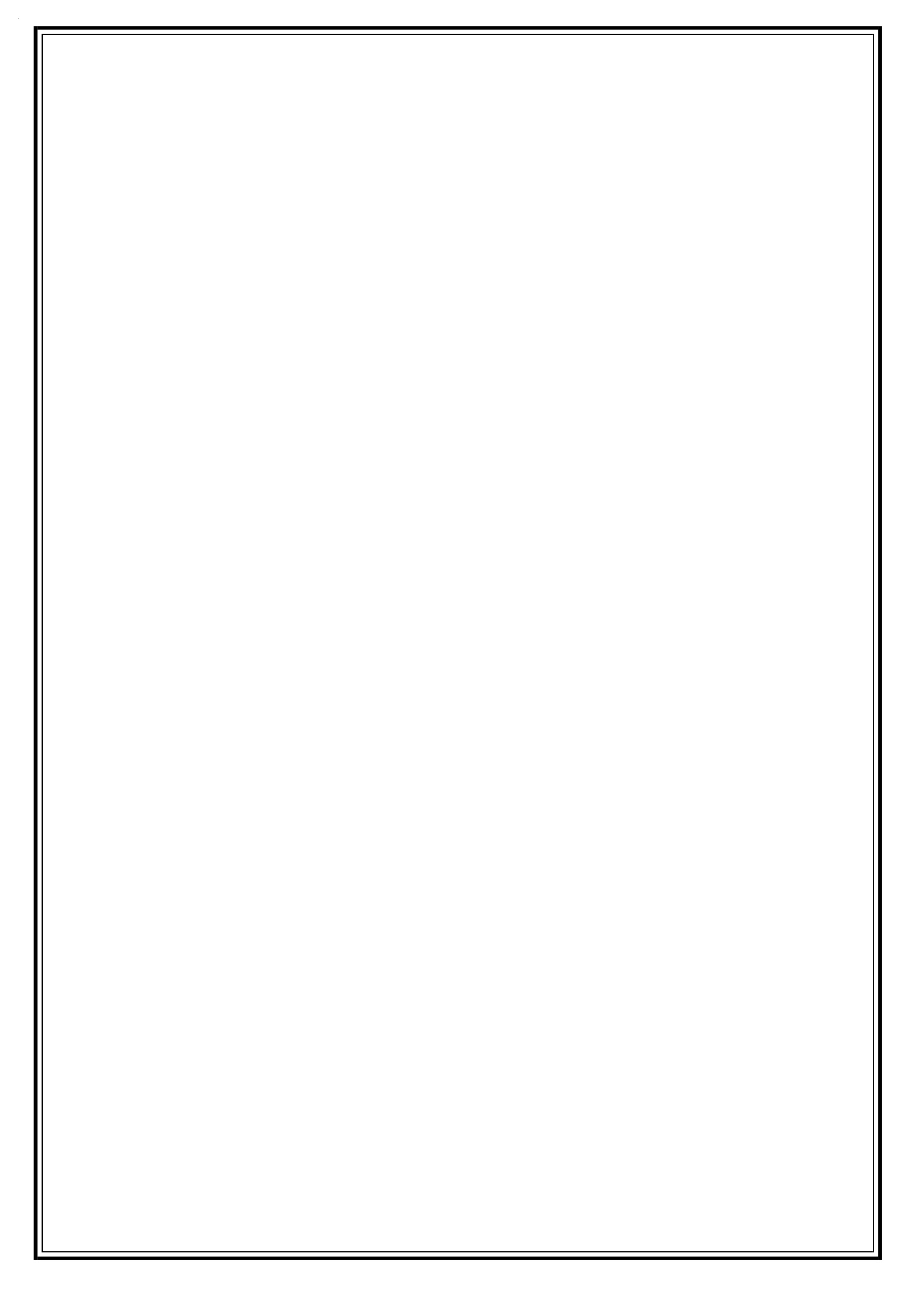 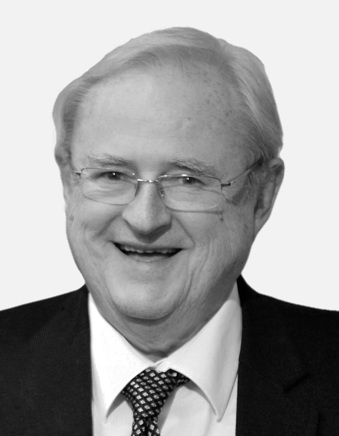 Poznáte pravdu a pravda vás osvobodí…Jan 8, 31-42Pavel J. Pecháček2. 7. 1940 – 16. 1. 2023Novinář a pět let vedoucí československého vysílání Hlasu Ameriky ve Washingtonu, pak ředitel a později prezident československého a českého oddělení Rádia Svobodná Evropa/Rádia Svoboda (RFE/RL) v Mnichově a v Praze.  V roce 2004 byl zvolen předsedou Sdružení novinářské Ceny Ferdinanda Peroutky.Velkou část života věnoval různým obdobám boje za svobodu a významně se zasloužil o rozvoj demokracie v naší vlasti. Za to byl oceněn Medailí Karla Kramáře – medaile za prokazatelné zásluhy o obnovu demokracie, práv a svobod člověka.Motto jeho profesního i osobního života bylo:„Nejlepší propaganda je pravda“Poslední rozloučení s Pavlem Pecháčkem se bude konat ve středu 15. února 2023          v 11.00 hodin v katedrále sv. Víta, Václava a Vojtěcha v Praze na Hradčanech. Zádušní mši svatou bude celebrovat Jeho Eminence Dominik kardinál Duka, emeritní arcibiskup pražský.Po skončení obřadů bude tělesná schránka zemřelého uložena do rodinného hrobu na hřbitově na Proseku, v jeho milované Praze, v zemi české, jak si to náš tatínek, dědeček     a bratr výslovně přál. Zarmoucená rodina a blízcí přáteléV Praze 1. února 2023